Консультация для родителей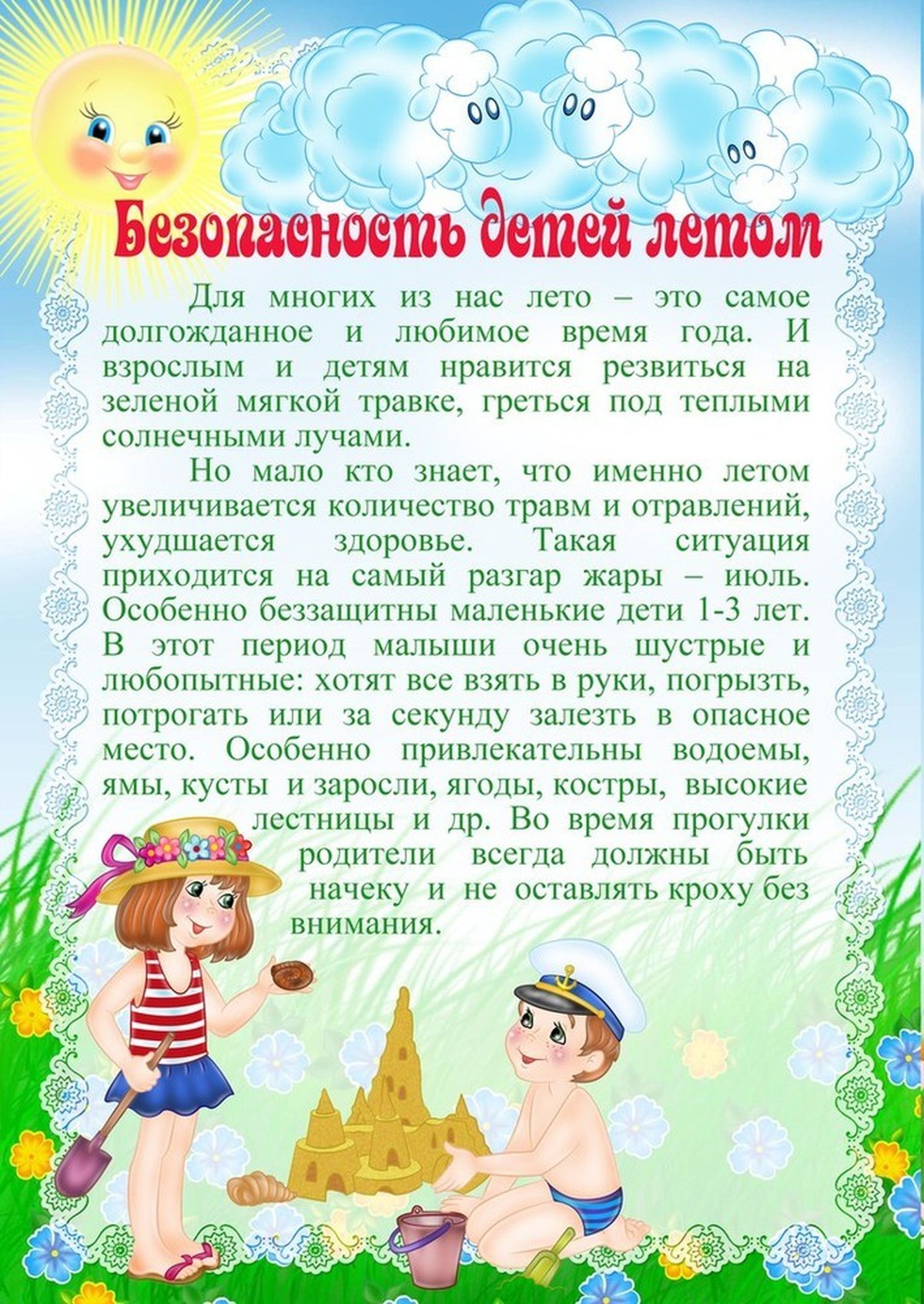 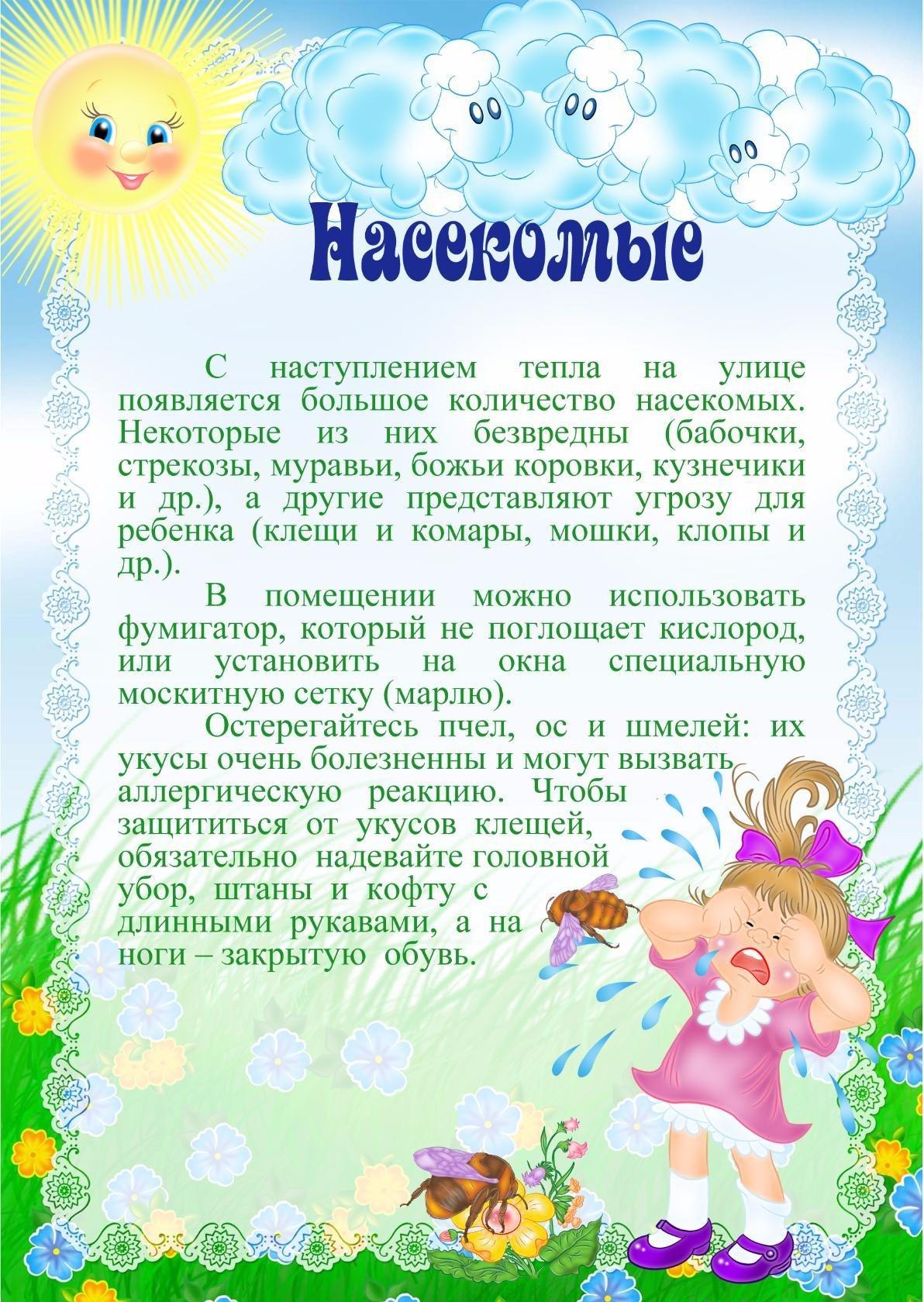 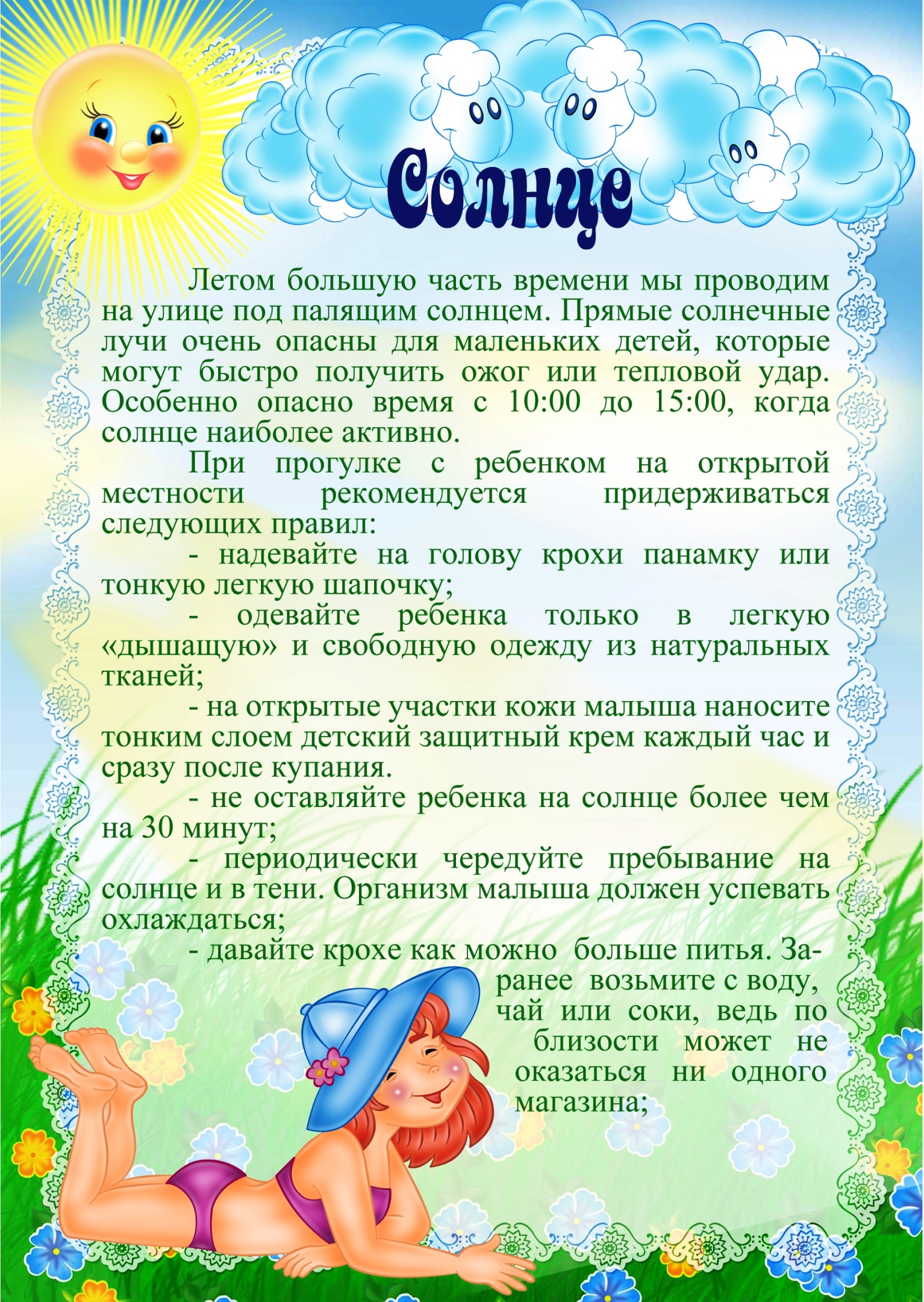 Подготовила воспитательТрофимова Н. А.МАДОУ № 16 г. Шимановска2022г.